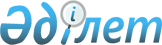 Об утверждении бюджета Кайындинского сельского округа на 2023-2025 годыРешение Мугалжарского районного маслихата Актюбинской области от 29 декабря 2022 года № 295
      В соответствии с пунктом 2 статьи 9-1, Бюджетного Кодекса Республики Казахстан и статьей 6 Закона Республики Казахстан "О местном государственном управлении и самоуправлении в Республике Казахстан", Мугалжарский районный маслихат РЕШИЛ:
      1. Утвердить бюджет Кайындинского сельского округа на 2023-2025 годы согласно приложениям 1, 2 и 3 соответственно, в том числе на 2023 год в следующих объемах:
      1) доходы – 52 714 тысяч тенге:
      налоговые поступления – 12 669 тысяч тенге;
      неналоговые поступления – 0 тенге;
      поступления от продажи основного капитала – 0 тенге;
      поступления трансфертов – 40 045 тысяч тенге;
      2) затраты – 53 019,2 тысяч тенге:
      3) чистое бюджетное кредитование – 0 тенге:
      бюджетные кредиты – 0 тенге;
      погашение бюджетных кредитов – 0 тенге; 
      4) сальдо по операциям с финансовыми активами – 0 тенге:
      приобретение финансовых активов – 0 тенге;
      поступление от продажи финансовых активов государства – 0 тенге;
      5) дефицит (профицит) бюджета– -305,2 тысяч тенге;
      6) финансирование дефицита (использование профицита) бюджета–305,2 тысяч тенге:
      поступление займов – 0 тенге;
      погашение займов – 0 тенге;
      используемые остатки бюджетных средств – 305,2 тысяч тенге.
      Сноска. Пункт 1 – в редакции решения Мугалжарского районного маслихата Актюбинской области от 15.12.2023 № 134 (вводится в действие с 01.01.2023).


      2. Принять к сведению и руководству, что в соответствии со статьей 8 Закона Республики Казахстан "О республиканском бюджете на 2023-2025 годы" установлено:
      с 1 января 2023 года:
      1) минимальный размер заработной платы – 70 000 тенге;
      2) минимальный размер пенсии – 53 076 тенге;
      3) месячный расчетный показатель для исчисления пособий и иных социальных выплат, а также для применения штрафных санкций, налогов и других платежей в соответствии с законодательством Республики Казахстан – 3 450 тенге;
      4) величина прожиточного минимума для исчисления размеров базовых социальных выплат –40 567 тенге.
      3. Учесть, в бюджете Кайындинского сельского округа на 2023 год объем субвенций, передаваемые из районного бюджета в сумме 29 836 тысяч тенге.
      4. Учесть, в бюджете Кайындинского сельского округа на 2023 год объем трансфертов, передаваемые из районного бюджета в сумме 7 459 тысяч тенге.
      5. Настоящее решение вводится в действие с 1 января 2023 года. Бюджет Кайындинского сельского округа на 2023 год
      Сноска. Приложение 1 – в редакции решения Мугалжарского районного маслихата Актюбинской области от 15.12.2023 № 134 (вводится в действие с 01.01.2023). Бюджет Кайындинского сельского округа на 2024 год Бюджет Кайындинского сельского округа на 2025 год 
					© 2012. РГП на ПХВ «Институт законодательства и правовой информации Республики Казахстан» Министерства юстиции Республики Казахстан
				
      Секретарь Мугалжарского районного маслихата 

Р. Мусенова
Приложение 1 к решению 
Мугалжарского районного 
маслихата от 29 декабря 2022 
года № 295
категория
категория
категория
категория
сумма (тысяч тенге)
класс
класс
класс
сумма (тысяч тенге)
подкласс
подкласс
сумма (тысяч тенге)
наименование
сумма (тысяч тенге)
1. ДОХОДЫ
52 714
1
НАЛОГОВЫЕ ПОСТУПЛЕНИЯ
12 699
01
Подоходный налог
693
2
Индивидуальный подоходный налог
693
04
Налоги на собственность
6 711
1
Налоги на имущество
70
3
Земельный налог
80
4
Налог на транспортные средства
6 560
5
Единый земельный налог
1
05
Внутренние налоги на товары, работы и услуги
5 265
3
Поступления за использование природных и других ресурсов
5 265
4
Поступления трансфертов
40 045
02
Трансферты, из вышестоящих органов государственного управления
40 045
3
Трансферты из районного (города областного значения) бюджета
40 045
функциональная группа
функциональная группа
функциональная группа
функциональная группа
функциональная группа
сумма (тысяч тенге)
функциональная подгруппа
функциональная подгруппа
функциональная подгруппа
функциональная подгруппа
сумма (тысяч тенге)
администратор бюджетных программ
администратор бюджетных программ
администратор бюджетных программ
сумма (тысяч тенге)
программа
программа
сумма (тысяч тенге)
Наименование
сумма (тысяч тенге)
ІІ. ЗАТРАТЫ
53 019,2
01
Государственные услуги общего характера
40 094,2
1
Представительные, исполнительные и другие органы, выполняющие общие функции государственного управления
40 094,2
124
Аппарат акима города районного значения, села, поселка, сельского округа
40 094,2
001
Услуги по обеспечению деятельности акима города районного значения, села, поселка,сельского округа
38 074,2
022
Капитальные расходы государственного органа
2 020
07
Жилищно-коммунальное хозяйство
1 937
3
Благоустройство населенных пунктов
1 937
124
Аппарат акима города районного значения, села, поселка, сельского округа
1 937
008
Освещение улиц в населенных пунктах
1 727
011
Благоустройство и озеленение населенных пунктов
210
12
Транспорт и коммуникации
10 986,1
1
Автомобильный транспорт
10 986,1
124
Аппарат акима города районного значения, села, поселка, сельского округа
10 986,1
013
Обеспечение функционирования автомобильных дорог в городах районного значения, селах, поселках, сельских округах
10 896,1
15
Трансферты
1,9
1
Трансферты
1,9
124
Аппарат акима города районного значения, села,поселка, сельского округа
1,9
048
Возврат неиспользованных (недоиспользованных) целевых трансфертов
1,9
V. Дефицит (профицит) бюджета
-305,2
VI. Финансирование дефицита (использование профицита) бюджета
305,2
8
Используемые остатки бюджетных средств
305,2
01
Остатки бюджетных средств
305,2
1
Свободные остатки бюджетных средств
305,2
01
Свободные остатки бюджетных средств
305,2Приложение 2 к решению 
Мугалжарского районного 
маслихата от 29 декабря 2022 
года № 295
категория
категория
категория
категория
сумма (тысяч тенге)
класс
класс
класс
сумма (тысяч тенге)
подкласс
подкласс
сумма (тысяч тенге)
наименование
сумма (тысяч тенге)
1. ДОХОДЫ
49 437
1
НАЛОГОВЫЕ ПОСТУПЛЕНИЯ
7 028
01
Подоходный налог
0
2
Индивидуальный подоходный налог
0
04
Налоги на собственность
5 728
1
Налоги на имущество
72 
3
Земельный налог
235
4
Налог на транспортные средства
5 420
5
Единый земельный налог
1
05
Внутренние налоги на товары, работы и услуги
1 300
3
Поступления за использование природных и других ресурсов
1 300
3
Поступления от продажи основного капитала
3
03
Продажа земли и нематериальных активов
3
1
Продажа земли
1
2
Продажа нематериальных активов
2
4
Поступления трансфертов
42 406
02
Трансферты, из вышестоящих органов государственного управления
42 406
3
Трансферты из районного (города областного значения) бюджета
42 406
функциональная группа
функциональная группа
функциональная группа
функциональная группа
функциональная группа
сумма (тысяч тенге)
функциональная подгруппа
функциональная подгруппа
функциональная подгруппа
функциональная подгруппа
сумма (тысяч тенге)
администратор бюджетных программ
администратор бюджетных программ
администратор бюджетных программ
сумма (тысяч тенге)
программа
программа
сумма (тысяч тенге)
Наименование
сумма (тысяч тенге)
ІІ. ЗАТРАТЫ 
49 437
01
Государственные услуги общего характера
35 229
1
Представительные, исполнительные и другие органы, выполняющие общие функции государственного управления
35 229
124
Аппарат акима города районного значения, села, поселка, сельского округа
35 229
001
Услуги по обеспечению деятельности акима города районного значения, села, поселка, сельского округа
35 229
07
Жилищно-коммунальное хозяйство
1 903
3
Благоустройство населенных пунктов
1 903
124
Аппарат акима города районного значения, села, поселка, сельского округа
1 903
008
Освещение улиц в населенных пунктах
1 678
011
Благоустройство и озеленение населенных пунктов
225
12
Транспорт и коммуникации
12 305
1
Автомобильный транспорт
12 305
124
Аппарат акима города районного значения, села, поселка, сельского округа
12 305
013
Обеспечение функционирования автомобильных дорог в городах районного значения, селах, поселках, сельских округах
12 305
15
Трансферты
0
1
Трансферты
0
124
Аппарат акима города районного значения, села, поселка, сельского округа
0
V. Дефицит (профицит) бюджета
0
VI. Финансирование дефицита (использование профицита) бюджета
0Приложение 3 к решению 
Мугалжарского районного 
маслихата от 29 декабря 2022 
года № 295
категория
категория
категория
категория
сумма (тысяч тенге)
класс
класс
класс
сумма (тысяч тенге)
подкласс
подкласс
сумма (тысяч тенге)
наименование
сумма (тысяч тенге)
1. ДОХОДЫ
51 090
1
НАЛОГОВЫЕ ПОСТУПЛЕНИЯ
7 246
01
Подоходный налог
0
2
Индивидуальный подоходный налог
0
04
Налоги на собственность
5 846
1
Налоги на имущество
75
3
Земельный налог
240
4
Налог на транспортные средства
5 530
5
Единый земельный налог
1
05
Внутренние налоги на товары, работы и услуги
1 400
3
Поступления за использование природных и других ресурсов
1 400
3
Поступления от продажи основного капитала
3
03
Продажа земли и нематериальных активов
3
1
Продажа земли
1
2
Продажа нематериальных активов
2
4
Поступления трансфертов
43 481
02
Трансферты, из вышестоящих органов государственного управления
43 481
3
Трансферты из районного (города областного значения) бюджета
43 481
функциональная группа
функциональная группа
функциональная группа
функциональная группа
функциональная группа
сумма (тысяч тенге)
функциональная подгруппа
функциональная подгруппа
функциональная подгруппа
функциональная подгруппа
сумма (тысяч тенге)
администратор бюджетных программ
администратор бюджетных программ
администратор бюджетных программ
сумма (тысяч тенге)
программа
программа
сумма (тысяч тенге)
Наименование
сумма (тысяч тенге)
ІІ. ЗАТРАТЫ 
51 090
01
Государственные услуги общего характера
36 749
1
Представительные, исполнительные и другие органы, выполняющие общие функции государственного управления
36 749
124
Аппарат акима города районного значения, села, поселка, сельского округа
36 749
001
Услуги по обеспечению деятельности акима города районного значения, села, поселка, сельского округа
36 749
07
Жилищно-коммунальное хозяйство
2 036
3
Благоустройство населенных пунктов
2 036
124
Аппарат акима города районного значения, села, поселка, сельского округа
2 036
008
Освещение улиц в населенных пунктах
1 795
011
Благоустройство и озеленение населенных пунктов
241
12
Транспорт и коммуникации
12 305
1
Автомобильный транспорт
12 305
124
Аппарат акима города районного значения, села, поселка, сельского округа
12 305
013
Обеспечение функционирования автомобильных дорог в городах районного значения, селах, поселках, сельских округах
12 305
15
Трансферты
0
1
Трансферты
0
124
Аппарат акима города районного значения, села, поселка, сельского округа
0
V. Дефицит (профицит) бюджета
0
VI. Финансирование дефицита (использование профицита) бюджета
0